Write your algorithm here: ABCDEFGH9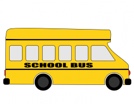 9887766554433221Start 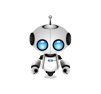 1ABCDEFGH